ПУБЛИЧНЫЙ ОТЧЁТМУНИЦИПАЛЬНОГО БЮДЖЕТНОГО ДОШКОЛЬНОГО ОБРАЗОВАТЕЛЬНОГО УЧРЕЖДЕНИЯ «Центр развития ребенка – Детский сад № 15 Северные звездочки» за  2014 – 2015 учебный ГОДОбщая характеристика дошкольного образовательного учреждения.МБДОУ ЦРР-Д/с № 15 «Северные звёздочки» открыл свои двери для детей дошкольников 11 ноября 2014 года. Учреждение скомплектовано  на  300 детей от 4  до 7 лет. Детский сад ориентирован на организацию воспитательно-образовательной работы в режиме 5-ти дневной рабочей недели с дневным 12-ти часовым режимом пребывания детей с 7.30ч. до 19.30ч.  В здании детского сада находятся:  3 средние группы,  3 старшие группы, 3 подготовительные группы, 1 группа с детьми особыми возможностями здоровья. Три дополнительные группы младшего возраста с 2-х до 4-х лет находятся в рядом стоящем жилом здании на первом этаже и называются дополнительные группы детского сада «Северные звездочки». Воспитание и образование детей ведется на 2 языках (русском и якутском).Образовательная программа «От рождения до школы» под ред. Н.Е. Вераксы, Т.С. Комаровой, М.А. Васильевой. Региональная программа «Тосхол» под ред. Д.Г. Ефимовой, В.В. АммосовойОрганизационно - правовая форма: бюджетное учреждение.Учреждение является дошкольным образовательным учреждением, реализующим общеобразовательную программу дошкольного образования в группах общеразвивающей направленности.Полное официальное наименование Муниципальное бюджетное дошкольное образовательное учреждение «Центр развития ребенка - Детский сад № 15 «Северные звездочки» городского округа «город Якутск».Сокращенное наименование: МБДОУ ЦРР - Д/с №15 «Северные звездочки»Юридический адрес: 677009, Республика Саха (Якутия), г. Якутск, ул. Дзержинского дом.57, корп.1Местонахождение: 677009, Республика Саха (Якутия), г. Якутск,  ул. Дзержинского дом.57, корп.1Учредитель, Окружная администрация города Якутска.  Учредительные документы: Устав от 22.09.2014 г., Лицензия №1292 от 13.11.2015 г.  Цели и задачи МБДОУ ЦРР -   Д/с  № 15 «Северные звездочки»Основными целями сохранение и укрепление физического и психического здоровья детей; интеллектуальное и личностное развитие   каждого ребенка с учетом его индивидуальных способностей; оказание помощи семье в воспитании детей и материальной поддержки, гарантированной государством.Основные задачи МБДОУ ЦРР Д/с № 15 «Северные звездочки» - создание благоприятных условий для охраны жизни и укрепление  физического и психического здоровья детей;- обеспечение ранней социализации и адаптации детей к условиям ДОУ;- обеспечение равных стартовых возможностей для поступления детей в школу;- приобщение детей к общим человеческим ценностям;- осуществление необходимой коррекции отклонений в развитии ребёнка;- взаимодействие с семьёй для полноценного развития ребёнка.Режим работы ДОУ установлен согласно постановлению Главы Окружной администрации города Якутска от 31 декабря 2009 года №169 «Об изменении режима работы муниципальных дошкольных образовательных учреждений городского округа «город Якутск», и является следующим: пятидневная рабочая неделя, длительность работы - 12 часов. Длительность пребывания детей в группе кратковременного пребывания не более 5 часов.Муниципальное бюджетное дошкольное образовательное учреждение ЦРР «Детский сад №15 «Северные звездочки» городского округа «город Якутск» расположено в «Строительном» округе г. Якутска Общая площадь территории дошкольного учреждения составляет 7143 кв.м. Общая площадь 3-х этажного здания детского сада составляет 3336.4 кв.м. На территории расположены 11 прогулочных игровых участков, покрытые искусственным травяным ковром, спортивная и экологическая площадки. Участки оснащены современными, безопасными игровыми и спортивными комплексами.  На территории расположены зеленые насаждения, растут деревья, кустарники, разбиты клумбы и цветники.  Имеется хозяйственная зона, на которой установлен гараж для автомашины. Наличие в системе управления ДОУ коллегиального органа управления, имеющего решающие полномочия в соответствии с Уставом ДОУ.Управление  МБДОУ ЦРР – Д/с№ 15 «Северные звездочки» осуществляется в соответствии с законодательством РФ, РС (Я) и Уставом ДОУ. Согласно ст. 35 п.2 Закона РФ «Об образовании»  в детском саду имеется коллегиальный орган управления, имеющий решающие полномочия  - это  Общее собрание ДОУ, в состав которого входят педагоги и работники с правом решающего голоса,  родители  и представители общественности, с правом совещательного голоса. Решения Общего собрания являются обязательными. Наличие органов самоуправления участников образовательного процесса: родителей, педагогических и иных работников ДОУ.  На основании протокола №2 от 15.12. 2014 года Общего собрания  Органом  самоуправления  является Управляющий Совет, председатель Управляющего совета  -  Попова Оксана Ивановна.Обеспечение условий пожарной безопасности и условий охраны труда участников образовательного процесса.Приказом по Детскому саду создана   комиссия по Охране жизни и здоровья детей, по Охране труда и техники безопасности. Ответственным  назначена заместитель заведующей по воспитательно-образовательной работе Кочетова Людмила Георгиевна. Главная задача – защита  участников образовательного процесса и учреждения от угроз и опасности любого характера.Создана добровольная пожарная дружина.Ответственным  назначена заместитель заведующей по АХЧ Строева Любовь Владимировна. Для обеспечения пожарной безопасности поддерживается в состоянии постоянной готовности 28 порошковых огнетушителей, 11 пожарных кранов, на расстоянии 10 метров от детского сада находятся пожарный гидрант. В 10 местах вывешены планы эвакуации на случай возникновения пожара и чрезвычайных ситуаций.В детском саду установлена автоматическая пожарная сигнализация, обслуживаемая мониторинговой Нерюнгринской компанией. Имеется кнопка экстренного вызова. В здании и на территории  Детского сада установлено видео наблюдение. Заключен договор с ООО  Охранное агентство «Преграда»  на оказание охранных услугОрганизация питания Снабжение детского сада продуктами питания осуществляется поставщиками, выигравшими муниципальный контракт. Согласно санитарно-гигиеническим требованиям соблюдение режима питания, в детском саду организовано 5 -разовое питание детей, которое осуществляется в соответствии с перспективным меню и в соответствии с санитарно-эпидемиологическими правилами и нормами. Медицинский персонал ведет постоянный контроль за качеством питания (разнообразием), витаминизацией блюд, закладкой продуктов питания, кулинарной обработкой, выходом блюд, вкусовыми качествами пищи, за санитарным состоянием пищеблока, правильностью хранения, соблюдением сроков реализации продуктов. При составлении меню-требования старшая медицинская сестра руководствуется разработанным и утвержденным Роспотребнадзором 10- дневным меню (составлено по пищевой ценности и калорийности). Кадровое обеспечение Вывод: В ДОО работают грамотные и квалифицированные педагоги и специалисты. В ДОУ сложилась устойчивая система повышения профессиональной компетентности педагогов. В течении года в ДОО проводился семинар-практикум «Развитие кадрового потенциала в процессе внедрения ФГОС ДО», цель:  создание благоприятных условий для активного творческого развития педагогов, актуализация профессионально-психологического потенциала личности педагога ДОУ, формирование навыков создания социальных ситуаций развития детей в разных организациях детской деятельности.В детском саду создана «Школа молодого педагога». Формы работы: семинар-практикум «Новые формы планирования воспитательно-образовательной работы», консультации с элементами практики на тему: «Понятие социализации ребёнка и его значения» и т.д.Методическая работа с педагогами и специалистами проводилась в соответствии с годовыми задачами ДОУ. Рейтинг ДОУ(участие педагогов в окружных, городских, республиканских,федеральных мероприятиях)Анализ воспитательно- образовательной работыСодержание образовательного процесса выстроено в соответствии с образовательной программой МБДОУ  ЦРР-Д/с № 15 «Северные звёздочки», составленной в рамках реализации годовой задачи по поэтапному введению ФГОС ДО в практику ДОУ, творческой группой педагогов в текущем учебном году. В основу программы легла примерная основная общеобразовательная программа воспитания и обучения в детском саду «От рождения до школы» под редакцией Н.Е. Вераксы, Т.С. Комаровой, М.А. Васильевой – М: «Мозаика-Синтез», 2014 г., а также парциальные, авторские и коррекционные программы, которые легли в основу вариативной части образовательной программы. Содержание образовательного процесса отражено в комплексно-тематическом планировании, составленном в начале учебного года для каждой возрастной группы. Основной принцип планирования – интеграция образовательных областей.Организация оздоровления и физического развития детейОдной из основных задач дошкольного учреждения является создание здоровьесберегающей системы образования и оздоровления детей. Именно разработка этой системы привела к необходимости переосмысливания работы с дошкольниками в сфере не только физического воспитания, но и образования в целом: организация режима, профилактическая работа, личностно ориентированный подход, актуализация внимания педагогов на том, что их главная социальная роль – вооружение родителей основами педагогическими знаниями. Планомерно в детском саду проходит изучение нормативных правовых документов по проблеме сохранения и укрепления здоровья детей. В центре работы по полноценному физическому развитию и оздоровлению детей находятся семья и дошкольное учреждение как две социальные структуры, определяющие уровень здоровья ребенка.Мониторинг здоровья воспитанников на 2014-2015 учебный годВывод: Совершенствование здоровьесберегающей среды в ДОУ через практическое применение оздоровительных технологий (оптимальная организация режима дня в соответствии с теребованиями ФГОС ДО, СанПиН и потребностями детей и родителей.  Создать творческую группу для разработки оздоровительной программы и проведения педагогического совета  «Образовательно-оздоровительный комплекс как средство сохранения и укрепления здоровья дошкольников» - февраль 2016г.Мониторинг освоения детьми ООП ДОУ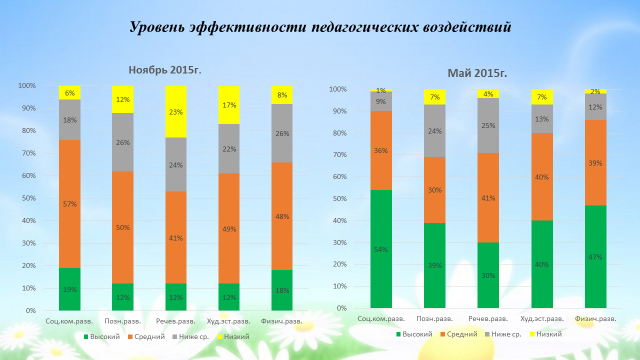 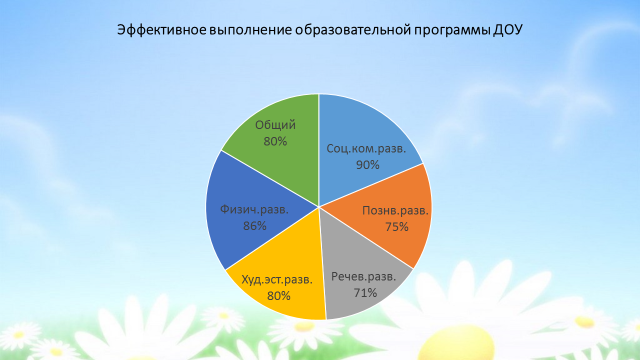 По итогам мониторинга эффективности педагогического воздействия за 2014-2015 учебный год были сделаны следующие выводы: уделять внимание развитию познавательной активности и любознательности детей в совместной образовательной деятельности детей и педагогов, в самостоятельной деятельности, обогащение предметно-пространственной среды, использовать средства педагогического воздействия: проектирование, исследования, экспериментирования. Провести педагогический совет «Экспериментирование как средство развития познавательной активности детей дошкольного возраста» - ноябрь 2015г.Рейтинг ДОУ (участие детей в мероприятиях)Коррекционная работа    Для работы с детьми с речевыми нарушениями в детском саду функционирует логопедический пункт. Цель работы логопеда – это своевременное выявление и оказание помощи детям, имеющим нарушение речи. Были поставлены следующие задачи: 
 диагностика и анализ уровня развития речевой деятельности воспитанников;
 разработка и реализация содержания коррекционной работы по предупреждению и преодолению нарушений устной речи у обучающихся принятых на логопедические занятия; создание условий полноценного развития и успешной коррекции речи в соответствии с возрастными и индивидуальными особенностями; разъяснение специальных знаний по логопедии среди педагогов и родителей.Проведена стартовая диагностика по результатом которой было зачислено на логопедический пункт  35 детей старшего дошкольного возраста. В конце года было выпущено с чистой речью 13 детей, с улучшением 22 ребёнка.   Для сохранения и укрепления психологического здоровья ребенка и  создание благоприятных психолого – педагогических условий для гармоничного психологического развития дошкольников в детском саду работает педагог-психолог. Цель работы - содействие полноценному развитию личности воспитанников, обеспечение их успешной адаптации и социализации, сохранение и укрепление здоровья, предупреждение отклонений в развитии и поведению детей. В начале года проведена диагностическая работа по выявлению детей  «Группы риска» и подготовке детей к школе. С данными детьми проведены коррекционно-развивающие занятия. В конце года выпущено 64 выпускника со следующими показателями готовности детей к школе: высокий уровень – 48%, средний – 48%, низкий – 3%.Вывод: Анализ работы за год показал, что наиболее результативной была работа в направлении «психологическое консультирование», «коррекционно-развивающая работа с детьми», «работа с родителями».  Исходя из данных аналитического отчёта, в следующем учебном году, планируется продолжать отработку навыков групповой коррекционно-развивающей работы (проведение интегрированных занятий совместно со специалистами), продолжить разработку индивидуальных рекомендаций,  провести обучающие и практические занятия для педагогов и родителей. Совместные тренинги родителей по социально–коммуникативному  развитию с детьми. Достижение эффективности в коррекционно-развивающей работе возможно за счет взаимодействия всех участников педагогического процесса и в совместном решении образовательных, воспитательных, оздоровительных и коррекционных задач.Работа с родителямиРешая главную задачу в работе с семьей: создание единого образовательного пространства развития ребенка «детский сад - семья». Работа с родителями проводится по направлениям:- повышение психолого-педагогической компетентности родителей в вопросах воспитания, развития и оздоровления детей;- вовлечение родителей в качестве активных участников в образовательную деятельность;       Во взаимодействии с семьёй использовались разные формы работы: анкетирование, опрос, родительская конференция «Семья на пороге школы», развлечения «Лучшие друзья -  взрослые и дети», тематические гостиные по актуальным вопросам.Социальная характеристика семейКоличество семей- 207, в том числе полных семей- 161, неполных- 46.Образовательный уровень родителей (законных представителей):Количество семей, имеющих высшее образование- 200 (97%)Количество семей, имеющих с незаконченным высшим образованием- 16 (8%)Количество семей, имеющих со средним специальным образованием-  83 (40 %)Количество семей, имеющих с общим средним образованием- 20 (10%)Социальное положение родителей (законных представителей):Служащие- 216 чел.Рабочие- 48чел. (23%) По уходу за ребенком-  24 (12%)Индивидуальные предприниматели- 46 (22%)Безработные - 19 (9%)Многодетные семьи-  37 (18%)Финансово-хозяйственная деятельность за 2014 год.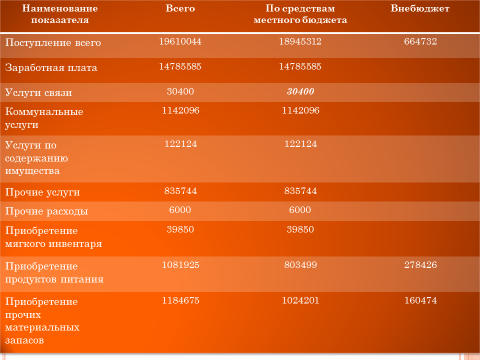 Стратегия развития ДОУСоздание образовательной модели в соответствии с ФГОС ДО.Обеспечение качества дошкольного образования за счет внедрения в педагогический процесс дополнительных образовательных услуг.Повышение качества образования на этапе завершения дошкольного образования (у воспитанников сформированы предпосылки к учебной деятельности).Повышение эффективности оздоровления воспитанников ДОУ, благодаря проектированию и реализации оздоровительной программы.Обеспечение стабильности и полной укомплектованности педагогического коллектива.Повышение информационной доступности и открытости детского сада путем тесного взаимодействия коллектива детского сада и родителей (законных представителей) через интерактивные технологии.ОбразованиеОбразованиеКатегорияКатегорияКатегорияКатегорияКурсы повышения квалификацииКурсы повышения квалификацииВысшееСредне-специальноеВысшаяПерваяСЗДНе имеютФундамен-тальныеПроблемные86%14%25%30%20%25%7%29%Тема мероприятияФ.И.О., должностьФорма участия,темаРезультативность(примечание)В рамках научно-практической конференции «Социализация детей дошкольного возраста»Заведующая ДОУГорбунова Н.В.,Зам. зав. по ОВРКочетова Л.Г.,Ст. вос-ль ДОУРудых Н.Я.В д/саду прошла встреча с главным редактором журнала «Дошкольное воспитание» Гризик Т.И.БлагодарностьПосещение д/с Министра образования и науки РФ Ливанова Д.В.И.О. заведующегоКазарян Э.В.Зам. зав. по ОВРКочетова Л.Г.,Презентация детского садаБлагодарностьМетодический десант педагогов Усть-Неры Оймяконского улуса в г. ЯкутскЗаведующая ДОУГорбунова Н.В.,Зам. зав. по ОВРКочетова Л.Г.,Ст. вос-ль ДОУРудых Н.Я.Круглый стол «ФГОС ДО – новые возможности»Представление образовательной модели ДОУСертификатыСМИ«Вести образования столицы» №10, апрель 2015г.Обобщение  опыт работы ДОУ.Пресс-релиз: журнал УО окр. адм. г. Якутска, №5 – Якутск, 2015Заведующая ДОУГорбунова Н.В.,Зам. зав. по ОВРКочетова Л.Г.,Ст. вос-ль ДОУРудых Н.Я.Рубрика  «Один день из жизни…»Статья «Один день из жизни МБДОУ ЦРР-Д/с№15 «Северные звёздочки», стр.148Встреча с Каморовой И.И.к.и.н.Заведующая ДОУГорбунова Н.В.,Зам. зав. по ОВРКочетова Л.Г.,Ст. вос-ль ДОУРудых Н.Я.Степанова О.Н. ПДО по двуязычиюКруглый столпрограмма «Образование для процветания»,«Виртуальный детский сад»Материалы для статьи зав. д/сГорбуновой Н.В.Городской конкурс «Развивающая среда в национальных группах»Данченко В.Е.воспитатель  под.як.гр.Доклад с презентацией«Развивающая среда в национальной группе»Диплом IIIст.Обобщение опыта, сертификат.Всероссийский конкурс для дошкольников, школьников и педагогов «Медалинград-февраль 2015»Хазиахметова О.Д.воспитатель ст.гр.Номинация: «Творческие работы и методические разработки педагогов»Конспект НОД«Путешествие в страну математики»ДипломЛауреатУдостоверение о награждении медалью за участие во Всероссийском конкурсе.Окружной конкурс для педагогов ДОУ г. Якутска «Золотые занятия»Дементьева О.И.воспитатель ст.гр.Открытое занятие для детей ст.гр. «Путешествие с капелькой»ГрамотаОткрытые музыкальные занятия для музыкальных руководителей городаВладмимирова В.В.музыкальный руководительПоказ занятия «Путешествие на зимнюю полянку»БлагодарностьГородской семинар «Современные технологии музыкального воспитания дошкольников»Владмимирова В.В.музыкальный руководительУчастник семинараСертификатГородской педагогический форум ко Дню дошкольного работникаВладмимирова В.В.музыкальный руководительВыступление детей с песней «Моя Россия»Всероссийская научнол-практическая конференция с международным участием ИТНОЭ-2014Степанова О.Н.ПДО по двуязычиюДоклад «Информационно-коммуникативные технологии при создании мультфильмов с детьми дошкольного возраста»Доклад «Использование информационно-коммуникативных технологий и мультимедийных средств в дошкольном учреждении».Сборник тезисовст. Всероссийской НПК ИТНОЭ-2014: статья печ. СВФУ им. М.К. Аммосова.- Якутск, 2015г.- с192Сборник тезисовст. Всероссийской НПК ИТНОЭ-2014: статья печ. СВФУ им. М.К. Аммосова.- Якутск, 2015г.- с196Пресс-релиз: журнал УО окр. адм. г. Якутска, №5 – Якутск, 2015, с.117Степанова О.Н.ПДО по двуязычиюСтатья «Открытие персональной выставки»Выпуск статьиКонкурс проектов научных исследований по проблеме: «Социализация детей дошкольного возрастаСтепанова О.Н.ПДО по двуязычиюДоклад «Развитие двуязычия (билингвизма) в детском саду. Модель языкового погружения в поликультурной среде ДОУ»Статья в  журнале «Дошкольное воспитание», г.Москва.I Всероссийская научно-практическая конференция с международным участием «Социализация растущего человека в контексте прогрессивных научных идей ХХI века: проблемы социального развития детей дошкольного возраста»Степанова О.Н.ПДО по двуязычиюДоклад «Развитие двуязычия (билингвизма) в детском саду. Модель языкового погружения в поликультурной среде ДОУ»Статья в сборнике тезисов НПК «Социализация растущего человека в контексте прогрессивных научных идей ХХI века: проблемы социального развития детей дошкольного возраста»Республиканский семинар – практикум «Хомус сайдыыта – уйэлээх угэстэр» в ми ЦХНМСтручкова Л.А.музыкальныйрук-льУчастник семинараСертификатРеспубликанский семинар «Музей музыки и фольклора народов Якутии»Стручкова Л.А.музыкальныйрук-льУчастник семинара«Якутский музыкальный фольклор»СертификатРеспубликанский выездной семинар – практикум по обмену опыта «Оhуохай»Стручкова Л.А.музыкальныйрук-льУчастник семинараБлагодарностьГала концерт посвящённый к 70-летию Великой победы «И помнит мир спасённый»Стручкова Л.А.музыкальныйрук-льПомощь в организации и проведенииБлагодарностьАнализ посещаемости воспитанниками ДОУАнализ посещаемости воспитанниками ДОУАнализ посещаемости воспитанниками ДОУАнализ посещаемости воспитанниками ДОУАнализ посещаемости воспитанниками ДОУАнализ посещаемости воспитанниками ДОУАнализ посещаемости воспитанниками ДОУАнализ посещаемости воспитанниками ДОУКол-водетейПосещено детоднейПропущено всегоПропущено по болезниПропущено по болезниПропущено по болезниИндекс здоровьяКол-водетейПосещено детоднейПропущено всегоВсегоЗа год на 1ребёнкаЗа месяц на1 ребёнкаКоэффициент занятости местаИндекс здоровья257177787505440117,12,80,529Анализ уровня здоровья воспитанников ДОУАнализ уровня здоровья воспитанников ДОУАнализ уровня здоровья воспитанников ДОУАнализ уровня здоровья воспитанников ДОУАнализ уровня здоровья воспитанников ДОУАнализ уровня здоровья воспитанников ДОУАнализ уровня здоровья воспитанников ДОУАнализ уровня здоровья воспитанников ДОУАнализ уровня здоровья воспитанников ДОУАнализ уровня здоровья воспитанников ДОУАнализ уровня здоровья воспитанников ДОУАнализ уровня здоровья воспитанников ДОУАнализ уровня здоровья воспитанников ДОУАнализ уровня здоровья воспитанников ДОУАнализ уровня здоровья воспитанников ДОУГруппа здоровьяГруппа здоровьяГруппа здоровьяГруппа здоровьяГруппа здоровьяГруппа здоровьяГруппа здоровьяГруппа здоровьяЧасто болеющие детиЧасто болеющие детиФизическоеРазвитиедетейФизическоеРазвитиедетейСтепеньадаптацииСтепеньадаптацииСтепеньадаптации1-я1-я2-я2-я3-я3-я4-я4-яЧасто болеющие детиЧасто болеющие детиФизическоеРазвитиедетейФизическоеРазвитиедетейСтепеньадаптацииСтепеньадаптацииСтепеньадаптацииначалоконецначалоконецначалоконецначалоконецначалоконецнормаотклонениялёгкаясредняятяжёлая10723723777334840253424962Количество детей, имеющих отклонения в развитииКоличество детей, имеющих отклонения в развитииКоличество детей, имеющих отклонения в развитииКоличество детей, имеющих отклонения в развитииКоличество детей, имеющих отклонения в развитииКоличество детей, имеющих отклонения в развитииКоличество детей, имеющих отклонения в развитииКоличество детей, имеющих отклонения в развитииКоличество детей, имеющих отклонения в развитииКоличество детей, имеющих отклонения в развитииКоличество детей, имеющих отклонения в развитииКоличество детей, имеющих отклонения в развитииКоличество детей, имеющих отклонения в развитииКоличество детей, имеющих отклонения в развитииКоличество детей, имеющих отклонения в развитииКоличество детей, имеющих отклонения в развитииХронические заболеванияХронические заболеванияХронические заболеванияХронические заболеванияХронические заболеванияХронические заболеванияХронические заболеванияХронические заболеванияНарушениезренияНарушениезренияНарушение осанкиНарушение осанкиПлоскостопиеПлоскостопиеЗадержкапсихическогоразвитияЗадержкапсихическогоразвитияБолезниоргановдыханияБолезниоргановдыханияБолезни лороргановБолезни лороргановБолезнимочеполовой системыБолезнимочеполовой системы Болезни кожи Болезни кожиНарушениезренияНарушениезренияНарушение осанкиНарушение осанкиПлоскостопиеПлоскостопиеЗадержкапсихическогоразвитияЗадержкапсихическогоразвитияначалоконецначалоконецначалоконецначалоконецначалоконецначалоконецначалоконецначалоконец1011404311101115183232484811Тема мероприятияФ.И.О. руководителя,должностьУчастникиРезультативность(примечание)Окружной музыкальный конкурс «Дети помнят День Победы»Владмимирова В.В.музыкальный руководительВокал. ансамб - под.гр.-10чел.Лауреаты I ст.Окружной музыкальный конкурс «Дети помнят День Победы»Владмимирова В.В.музыкальный руководительТанцев.ансамб. – под.гр.-8чел.Лауреаты IIст.Окружной музыкальный конкурс «Дети помнят День Победы»Владмимирова В.В.музыкальный руководительОркестр «Синий платочек»-под.гр. - 13чел.Лауреаты II ст.Окружной музыкальный конкурс «Дети помнят День Победы»Владмимирова В.В.музыкальный руководительСоло – ст.гр.Мартьянов СашаЛауреат II ст.I Республиканский смотр коллективного музицирования«Музыка для всех»Владмимирова В.В.музыкальный руководительСт., под.гр.- 15чел.Сертификаты финалистовII Международный конкурс «Бриллиантовые нотки».Владмимирова В.В.музыкальный руководительПод.гр.- 10чел.Лауреаты I ст.Городской конкурс «Бэби Шлягер»Владмимирова В.В.музыкальный руководительПод.гр.- 10чел.29 мая 2015г.Городской фестиваль «Туой хомус, дуорай тойук»Стручкова Л.А.муз-ный рук-ль,Степанова О.Н.ПДО по двуязычиюАнсамбльХомусистов «Хотугу сулустар»под.гр.-10чел.Постановка олонхопод.гр.-25чел.СертификатСертификатIV Республиканский детский конкурс «Чарующие звуки хомуса»Стручкова Л.А.муз-ный рук-ль,Степанова О.Н.ПДО по двуязычиюАнсамбль-под.гр.-10чел.Дуэт-под.гр.-2чел.СертификатДипломОкружной шашечный турнирПаденко М.С.инструктор по физ. вос-ниюНиколаева К.,Гуляев В. - под.гр.Диплом 1местоДиплом 3местоГородской шашечный турнирПаденко М.С.инструктор по физ. вос-ниюНиколаева К.под.гр.Диплом 2 местоОкружное соревнование «Весёлые старты»Паденко М.С.инструктор по физ. вос-ниюПод.гр. – 8чел.Диплом 3 местоОкружной конкурс по риторике «Что я знаю о войне»Учитель-логопед: Заболотняя С.А.Воспитатели:Шадрина Л.И., Качан О.А., Ефремова И.Г. Под.гр.-2чел.Сертификат, грамотаГородской конкурс чтецов «За Великую Победу славились отцы и деды»Воспитатели: Качан О.А., Ефремова И.Г.Дементьева О.И., Хазиахметова О.Д.Под.гр.-2чел.Ст.гр.-1чел.Два диплом Iст.,номинация Гала-концерт «И помнит мир спасённый»Воспитатели: Дементьева О.И., Хазиахметова О.Д.Ст.гр.Ляшук Св.ДипломГородская мета-предметная олимпиада для дошкольников «Юный эрудит»Педагог-психологЦыденова О.А.Под.гр.-3чел.Сертификат,2 диплома -IIIместоГородской конкурс«I love English»Воспитатели: Шадрина Л.И., Тихонова А.Н.Под.гр.- 2 детей СертификатыГородская выставка рисунков «Этот День Победы!»Воспитатель: Шадрина Л.И., ПДО по изодеят-ти:Фёдорова Л.Н.1ДипломII Республиканский конкурс рисунков «Зима начинается  с Якутии»Воспитатели: Качан О.А., Ефремова И.Г.Костенко О.В.2 детей подг.гр.Ср.гр.-1 реб.СертификатыГородской конкурс мелодиста  Н. Макаровой «Комус ыллык»Потапова Т.Х., Сысоева Л.П. Данченко В.Е., Васильева А.И. - воспитателиСтр.гр.-2ребёнкаПодг.гр. – 11 детейДиплом Лауреаты I ст.,Диплом Лауреат III cт.Всероссийский конкурс  поделок на тему «Зима»Воспитатели: Данченко В.Е., Васильева А.И.Под.гр. – 2чел.Диплом